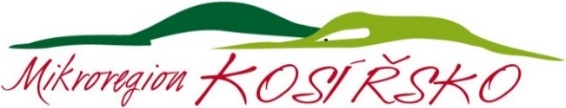 Obce  Mikroregionu KOSÍŘSKO             Drahanovice, Hněvotín, Luběnice, Lutín, Olšany u Prostějova, Slatinice, Slatinky,              Těšetice a Ústín		      V Těšeticích dne  13. 11. 2019P o z v á n k ana valnou hromadu Mikroregionu KOSÍŘSKO č. 7/2019,která se koná dne 29. 11. 2019 od 8.00 hodin na OÚ ve Slatinicích č. p. 50Program:Zahájení, projednání programu valné hromadyVolba návrhové komise a jmenování ověřovatelů zápisu Personální záležitostiAkce Mikroregionu KOSÍŘSKO v roce 2020Rozhledna na Velkém Kosíři – organizace v roce 2020, akce, různéProjednání a schválení Rozpočtu Mikroregionu KOSÍŘSKO na rok 2020Rozpočtové opatření k Rozpočtu MK na rok 2019Různé, diskuze, závěrMgr. Jan Blaho, v. r.					Hana Rozsypalová, v. r.místopředseda						předsedkyněMikroregionu KOSÍŘSKO				Mikroregionu KOSÍŘSKO